……………………………….       pieczęć przedszkolaProcedury postępowania w sytuacjach zagrażających zdrowiu lub życiu.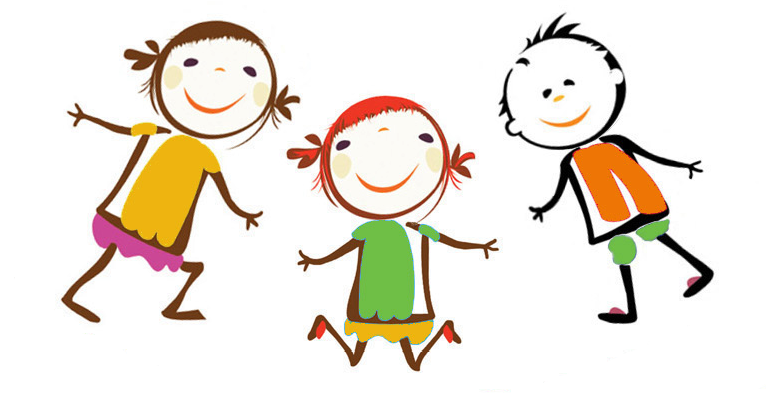 I Niepubliczne Przedszkole Młodych Talentów "Sto Bajek"                     w ChrzanowieII Niepubliczne Przedszkole Młodych Talentów „100 Bajek” w JaworznieŻłobek „100 Bajek” w JaworznieKlub Dziecięcy „100 Bajek” w Chrzanowie…………………………………………...                zatwierdził DyrektorWypadek w placówce oświatowejPODSTAWA PRAWNA:Rozporządzenie Ministra Edukacji Narodowej i Sportu z dnia 31 grudnia 2002r. w sprawie bezpieczeństwa i higieny publicznych i niepublicznych szkołach i placówkach (Dz.U. z 2003r. Nr 6, poz.69 z późn. zm.)WYPADEK:1) zdarzenie nagłe2) wywołane przyczyną zewnętrzną3) powodujące uraz lub śmierćOBOWIĄZKI NAUCZYCIELA PO WYPADKU DZIECKA:Udzielić pierwszej pomocy i zapewnić opiekę poszkodowanemu dziecku.W razie potrzeby wezwać pogotowie ratunkowe.Powiadomić o wypadku dyrektora przedszkola lub w razie jego nieobecności jego zastępcę. Zabezpieczyć miejsce wypadku w taki sposób, aby wykluczyć dostęp osób niepowołanych.Nie rozpoczynać zajęć lub przerwać je i wyprowadzić dzieci z zagrożonej strefy, jeżeli stwierdzi się, że miejsce to może stwarzać zagrożenie dla ich bezpieczeństwa.Wpisać do „rejestru zdarzeń potencjalnie wypadkowych” zdarzenia takie jak: otarcia, stłuczenia.OBOWIĄZKI DYREKTORA PRZEDSZKOLA PO WYPADKU DZIECKA:Zapewnić natychmiastową pomoc lekarską i opiekę dziecku, które uległo wypadkowi i tej pomocy wymaga.Zawiadomić bezzwłocznie o wypadku rodziców (prawnych opiekunów) poszkodowanego dziecka oraz organ prowadzący placówkę i Radę Rodziców.W przypadku wystąpienia wypadków zwykłych, kiedy brak wyraźnych obrażeń, po udzieleniu pierwszej pomocy poszkodowanemu dziecku nauczyciel lub dyrektor  powiadamia rodzica o zdarzeniu, ustalając z nim potrzebę wezwania pogotowia, potrzebę wcześniejszego przyjścia lub godziny odbioru dziecka z przedszkola w dniu zdarzenia.Powiadomić pracownika służby BHP, organ prowadzący  i społecznego inspektora pracy (SIP), a następnie powołać zespół powypadkowy.O wypadku śmiertelnym, ciężkim, a także o wypadku zbiorowym zawiadomić bezzwłocznie właściwego prokuratora i kuratora.Zawiadomić państwowego inspektora sanitarnego w razie podejrzenia zatrucia pokarmowego.Sporządzić dokumentację powypadkową po zbadaniu okoliczności i przyczyn wypadku, dokumentację sporządza powołany przez dyrektora zespół powypadkowy.Zabezpieczyć miejsce wypadku do czasu ustalenia okoliczności i przyczyn wypadku, obowiązek zabezpieczenia miejsca wypadku spoczywa na osobie prowadzącej zajęcia.Omówić przyczyny zaistniałego wypadku z pracownikami placówki i podjąć działania zapobiegawcze.Wpisać wypadek do prowadzonego w placówce rejestru wypadków.OBOWIĄZKI ZESPOŁU POWYPADKOWEGO:Zbadać okoliczności, które mogły mieć wpływ na powstanie wypadku.Wysłuchać wyjaśnień od poszkodowanego dziecka (w obecności rodzica lub wychowawcy, pedagoga lub psychologa szkolnego).Zasięgnąć informacji od świadków wypadku (nauczycieli lub innych osób).Zasięgnąć opinii lekarza.Zebrać inne dowody dotyczące wypadku.Dokonać prawnej kwalifikacji wypadku.Sporządzić protokół powypadkowy nie później niż w ciągu 14 dni od wypadku.Protokół powypadkowy podpisują członkowie zespołu powypadkowego oraz dyrektor.Protokół powypadkowy doręcza się osobom uprawnionym do zaznajomienia się z materiałami postępowania powypadkowego, w tym rodzicom (prawnym opiekunom dziecka).Poinformować rodziców (opiekunów prawnych) o przysługującym im prawie do wnoszenia uwag i zastrzeżeń do treści protokołu powypadkowego.Rodzice (opiekunowie prawni) dziecka mają prawo w ciągu 7 dni od dnia doręczenia im protokołu złożyć zastrzeżenia do ustaleń zawartych w protokole.Zastrzeżenia rozpatruje organ prowadzący.Za koordynację działań związanych z przestrzeganiem procedury powypadkowej odpowiedzialny jest dyrektor przedszkola lub w razie jego nieobecności jego zastępca.Jeżeli wypadek zdarzył się w czasie wyjścia, imprezy organizowanej poza terenem przedszkola, wszystkie stosowne decyzje podejmuje opiekun grupy\ kierownik wycieczki i odpowiada za nie.
								Załącznik nr 1UPOWAŻNIENIE RODZICÓW DO PODAWANIA LEKÓW DZIECKUZ CHOROBĄ PRZEWLEKŁĄJa, niżej podpisany ................................................................................................			(imię, nazwisko rodzica/opiekuna prawnego)upoważniam Panią ...............................................................................................			(imię, nazwisko pracownika przedszkola)do podawania mojemu dziecku ............................................................................					(imię, nazwisko dziecka)Leku ..............................................................................................................................................................................................................................................................................................................	(nazwa leku, dawka, częstotliwość podawania/godzina, okres leczenia)Do upoważnienia dołączam aktualne zaświadczenie lekarskie o konieczności podawania leku wraz z dokumentacją medyczną dziecka.					….............................................................					(imię, nazwisko rodzica/opiekuna prawnego)										Załącznik nr 2ZGODA NAUCZYCIELA /PRACOWNIKA PRZEDSZKOLA NA PODAWANIE LEKÓW DZIECKU Z CHOROBĄ PRZEWLEKŁĄJa, niżej podpisana …..................................................................................................................			(imię, nazwisko pracownika przedszkola)wyrażam zgodę na podawanie dziecku …...................................................................................						(imię, nazwisko dziecka)Leku ..............................................................................................................................................................................................................................................................................................................            (dawka, nazwa leku, częstotliwość podawania/godzina, okres leczenia)					….............................................................					(imię, nazwisko pracownika przedszkola)Oświadczam, że zostałam poinstruowana o sposobie podania leku  (wykonania czynności medycznej).										Załącznik nr 3REJESTR LEKÓW:Procedura postępowania z dzieckiem chorymPodstawa prawna:Ustawa z dnia 26 stycznia 1982 r. Karta nauczyciela (tj. Dz. U. z 2006 r. Nr 97 poz. 674 ze zm.),Art.5 ust.7 pkt 1 oraz art.1 ust.1 pkt 10 ustawy z dnia 7 września 1991 r. o systemie oświaty
( Dz. U. z 2004 r.nr 256, poz. 2572, z póź. zm. ),Ustawa z dnia 5 grudnia 2008 r. o zapobieganiu i zwalczaniu zakażeń i chorób zakaźnych 
u ludzi (Dz. U. z 2008 r. Nr 234 poz. 1570 ze zm.),Rozporządzenie Ministra Edukacji Narodowej i Sportu z dnia 31 grudnia 2002 r. w sprawie bezpieczeństwa i higieny w publicznych i niepublicznych szkołach i placówkach 
(Dz.U. z 2003 r. Nr 6 poz. 69 ze zm.),Stanowisko Ministra Zdrowia w sprawie możliwości podawania leków dzieciom przez nauczycieli w szkole i przedszkolu z dnia 4 maja 2010 r.,Statut przedszkola.Postanowienia ogólne:W przedszkolu obowiązuje zakaz podawania dzieciom leków i preparatów zdrowotnych.Rodzice (opiekunowie prawni) zobowiązani są przyprowadzać do przedszkola dzieci zdrowe.Dziecka chorego lub podejrzanego o chorobę nie należy przyprowadzać do przedszkola.  Dzieci np. zakatarzone, przeziębione, kaszlące nie mogą przebywać w grupie z dziećmi  zdrowymi. Nauczyciel ma prawo poprosić rodzica o dostarczenie zaświadczenia lekarskiego o braku przeciwwskazań do uczęszczania dziecka do przedszkola.Rodzice mają obowiązek udzielania nauczycielom wszelkich informacji dotyczących poważnych chorób, chorób przewlekłych czy dolegliwości dziecka (alergie pokarmowe i związane z nimi szczególne wymagania żywieniowe, schorzenia wziewne, choroby serca, cukrzyca, epilepsja czy epizody padaczkowe, itp). Zgłoszenia wyłącznie w formie pisemnej z dołączonym zaświadczeniem lekarskim należy składać do nauczyciela grupy.W przypadku choroby przewlekłej u dziecka na rodzicu spoczywa obowiązek przekazania nauczycielowi na piśmie szczegółowej i wyczerpującej informacji na temat chorób dziecka oraz wynikających z niej ograniczeń w funkcjonowaniu w grupie rówieśniczej.W przypadku występowania chorób przewlekłych rodzic omawia z nauczycielem sposób udzielania pomocy w stanach zagrożenia zdrowia np. sposób ułożenia dziecka do czasu przyjazdu lekarza lub rodzica, zapewniając w miarę możliwości spokój i bezpieczeństwo.Rodzic powinien dostarczyć aktualne zaświadczenie lekarskie o przebiegu choroby przewlekłej dziecka. W razie sytuacji spowodowanej pogorszeniem się stanu zdrowia dziecka przewlekle chorego nauczyciel równocześnie powiadamia dyrektora, pogotowie ratunkowe i rodziców dziecka.Jeśli w przypadku dziecka przewlekle chorego zachodzi konieczność podawania leków podczas pobytu w przedszkolu, zgodę na podawanie leków dziecku może wyrazić nauczyciel, który odbył szkolenie z zakresu postępowania z dzieckiem przewlekle chorym w przedszkolu (załącznik nr 2).Jeśli nauczyciel wyrazi zgodę na podawanie leków dziecku przewlekle choremu należy:a)      zobowiązać rodziców/opiekunów prawnych do przedłożenia pisemnego zaświadczenia lekarskiego o chorobie dziecka i o konieczności podawania mu leków na terenie placówki oraz nazwie leku, sposobie i okresie jego podawania,b)     wymagać od rodziców/opiekunów prawnych pisemnego upoważnienia do podawania leków, kontroli cukru we krwi u dziecka chorego na cukrzycę (zał. nr 1),c)      powiadomić dyrektora o sytuacji i przekazać dokumentację medyczną dziecka oraz upoważnienie rodziców/opiekunów prawnych,d)     na podstawie zaświadczenia lekarskiego i upoważnienia rodziców/opiekunów prawnych/ dyrektor wyznacza spośród pracowników (za ich zgodą) dwie osoby do podawania dziecku leku. Jedna z osób podaje lek, a druga nadzoruje tę czynność. Obydwie wyznaczone osoby są zobowiązane potwierdzić podanie dziecku leku poprzez złożenie czytelnych podpisów w sporządzonym rejestrze. Rejestr zawiera imię i nazwisko dziecka, nazwę podawanego leku, dawkę leku, datę i godzinę (załącznik nr 3). 14.  Po każdej nieobecności dziecka spowodowanej dłuższą nieobecnością z powodu choroby w tym choroby zakaźnej rodzice zobowiązani są do przedłożenia zaświadczenia lekarskiego lub oświadczenia rodzica potwierdzającego zakończenie leczenia i braku przeciwwskazań do uczęszczania dziecka do przedszkola.15.  Nauczyciele na bieżąco informują rodziców o samopoczuciu dziecka lub zauważonych zmianach w zachowaniu w czasie pobytu w przedszkolu. 16.  Jeżeli w przedszkolu nauczyciel zauważy u dziecka objawy wskazujące na stan chorobowy (podwyższona temperatura ciała, uporczywy kaszel, uporczywy katar, wymioty, biegunka, ból brzucha, głowy, ucha, gardła, wysypka niewiadomego pochodzenia, urazy, wyraźne zmiany w zachowaniu, itp.) natychmiast powiadamia rodziców (prawnych opiekunów) o dolegliwościach dziecka, dyrektora przedszkola oraz sporządza odpowiednią notatkę w dokumentacji .17.  Po otrzymaniu od nauczyciela informacji o stanie zdrowia dziecka, rodzic jest zobowiązany do niezwłocznego odebrania dziecka z przedszkola.18.  W sytuacji niemożności nawiązania kontaktu z rodzicami, nauczyciel podejmuje wszelkie dostępne czynności w celu nawiązania kontaktu z osobami upoważnionymi przez rodziców do odbioru dziecka. 19.  Nauczyciel lub inny pracownik wyznaczony przez dyrektora opiekuje się dzieckiem do czasu przybycia rodziców lub osób upoważnionych. 20.  W sytuacjach nagłych (utrata przytomności, zasłabnięcia i omdlenia, złamania, krwotoki, zwichnięcia, urazy, ciała obce w nosie, gardle, oku, uchu, ukąszenia i użądlenia, oparzenia i odmrożenia, zatrucia ) nauczyciel jest zobowiązany do podjęcia działań związanych z udzieleniem pomocy przedmedycznej w zakresie posiadanych umiejętności oraz wezwania Pogotowia Ratunkowego, a także zawiadomienia rodziców i dyrektora przedszkola o zaistniałym zdarzeniu. Postanowienia końcowe:Procedury postępowania z dzieckiem chorym obowiązują wszystkich pracowników Przedszkola oraz rodziców dzieci uczęszczających do przedszkola.Z procedurami postępowania z dzieckiem chorym rodzice zostają zapoznani na pierwszym zebraniu ogólnym rozpoczynającym rok szkolny. Potwierdzenie stanowi lista obecności rodziców na zebraniu.Procedura obowiązuje od dnia 1 września 2015 r.ZAŁĄCZNIK NR 1 – Upoważnienie rodziców do podawania leków dziecku z chorobą przewlekłą wraz z dokumentacją medyczną dziecka i zaświadczeniem lekarskim.ZAŁĄCZNIK NR 2 – Zgoda nauczyciela/pracownika do podawania leków dziecku z chorobą przewlekłą.ZAŁĄCZNIK NR 3 – rejestr podawanych leków.Imię i nazwisko dzieckaNazwa podawanego lekuData i godzina podania lekuDawkaPodpisy osób upoważnionych do podania leku